Проект внесения изменений в проект планировки и межевания на застроенную территорию в кадастровом квартале 41:05:0101002 Елизовского городского поселения:Образование земельного участка для индивидуального жилищного строительства площадью 1046 кв.м, расположенного по адресу: Камчатский край, Елизовский р-н, г. Елизово, ул. Горная, путем перераспределения земельного участка с кадастровым номером 41:05:0101002:3606 площадью 648 кв.м и земель неразграниченной государственной собственности площадью 398 кв.м.  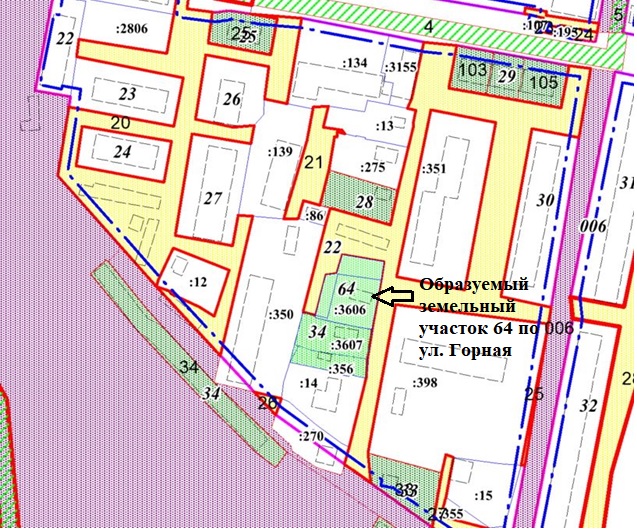 Геодезические данные образуемого земельного участка с условным номером 64 приложения В:Геодезические данные изменяемого образуемого земельного участка с условным номером 34 приложения В:Геодезические данные изменяемого образуемого земельного участка с условным номером 22 приложения Г:№дир.уголдлинаХУ1578299,331393797,332578309,531393800,273578305,551393822,764578295,621393821,165578270,531393816,406578269,091393816,177578270,431393808,598578272,801393796,109578275,441393785,4710578276,781393785,7911578293,481393790,0012578298,561393791,28S=1046 кв.м.1578251.321393771.93 2578278.461393778.91 3578276.781393785.79 4578275.441393785.47 5578272.801393796.106578270.431393808.59 7578269.091393816.17 8578253.171393813.68 9578242.711393812.98 10578244.731393804.06 11578243.751393803.84 12578244.521393799.71 13578245.511393799.92 НомерДир.уголДлинаXY1578242,711393812,982578253,171393813,683578269,091393816,174578295,621393821,165578305,551393822,766578309,531393800,277578299,331393797,338578298,561393791,289578276,781393785,7910578278,461393778,9111578324,991393790,8812578334,631393793,5713578325,341393826,1514578344,221393830,1715578367,261393835,9016578377,791393838,3117578381,401393838,6618578387,341393839,8919578388,501393835,3220578393,451393837,5621578424,231393844,3422578422,451393861,8823578399,421393857,7524578388,661393918,2825578411,431393922,7526578409,941393934,5027578372,781393928,1828578377,431393902,5629578286,911393885,8430578280,981393912,9431578272,131393911,4732578282,571393828,9233578202,181393814,1234578186,171393815,4435578193,311393805,5036578193,461393805,3037578196,271393801,3938578205,391393803,961578242,711393812,9839578297,491393829,4640578290,441393866,2541578380,851393883,0042578387,651393847,9439578297,491393829,46S=7719 кв.м.